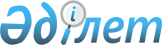 Қазақстан Республикасы Yкiметiнiң кейбiр шешiмдерiне өзгерiстер енгiзу туралыҚазақстан Республикасы Үкіметінің 2006 жылғы 27 маусымдағы N 588 Қаулысы.
      Қазақстан Республикасының Үкiметi ҚАУЛЫ ЕТЕДI: 
      1. Қоса берiлiп отырған Қазақстан Республикасы Үкiметiнiң кейбiр шешімдерiне енгiзiлетiн өзгерiстер бекiтiлсiн. 
      2. Осы қаулы қол қойылған күнiнен бастап қолданысқа енгiзiледi. Қазақстан Республикасы Yкiметiнiң кейбiр шешiмдерiне
енгiзiлетiн өзгерiстер
      1. Күші жойылды - ҚР Үкіметінің 2007.09.14 N 806 Қаулысымен.
      2. Күші жойылды - ҚР Үкіметінің 09.03.2022 № 114 қаулысымен.

      3. Күші жойылды - ҚР Үкіметінің 25.03.2022 № 160 (алғашқы ресми жарияланған күнінен кейін күнтізбелік он күн өткен соң қолданысқа енгізіледі) қаулысымен.


      4. Күші жойылды - ҚР Үкіметінің 2007.04.04 266 (алғаш рет ресми жарияланған күнінен бастап он күнтізбелік күн өткен соң қолданысқа енгізіледі) қаулысымен.
      5. Күші жойылды - ҚР Үкіметінің 2010.09.30 № 992 Қаулысымен.
      6. Күші жойылды - ҚР Үкіметінің 23.08.2016 № 476 қаулысымен.
      7. Күші жойылды - ҚР Үкіметінің 10.08.2015 № 621 қаулысымен (алғашқы ресми жарияланған күнінен кейін күнтізбелік он күн өткен соң қолданысқа енгізіледі).
      8. Күші жойылды - ҚР Үкіметінің 19.07.2016 № 415 (алғашқы ресми жарияланған күнінен бастап қолданысқа енгізіледі) қаулысымен.
					© 2012. Қазақстан Республикасы Әділет министрлігінің «Қазақстан Республикасының Заңнама және құқықтық ақпарат институты» ШЖҚ РМК
				
Қазақстан РеспубликасыныңПремьер-МинистріҚазақстан Республикасы
Үкiметiнiң
2006 жылғы 27 маусымдағы
N 588 қаулысымен
бекiтiлген